Обращение за медицинской помощью: г. Тюмень, ул. Герцена, 74, кабинет кризисной помощи, контактный телефон: 8(3452)50-05-98; телефоны Доверия: 8(3452)50-66-43, 88002208000.Экзаменационный стресс подростков: проблема и преодолениеПамятка для родителей и педагогов«Стресс – это состояние общего напряжения организма, возникшее вследствие воздействия чрезвычайного раздражителя (стрессора)»Г.СельеСтадии стресса:стадия тревоги: мобилизация всех ресурсов организма;стадия адаптации (сопротивляемости): наблюдается повышенная стрессоустойчивость, организм оказывается более устойчивым к разнообразным вредным воздействиям, чем в обычном состоянии. Обычно организму удается успешно справиться с воздействием. ! Наиболее эффективная помощь в этот период – укрепление уверенности в себе !Если же действия вредоносных факторов долго не удается устранить и преодолеть, наступает третья стадия.3) стадия истощения: снижается уверенность в себе, истощается запас жизненных сил, возрастает восприимчивость к заболеваниям.! Явление стресса естественно для нашей жизни, главное – не доводить до третьей фазы !Проявления стресса:Физиологические проявления:ЖКТ:изжога, отрыжка, тошнота, рези в желудке, затруднения глотания, снижение или увеличение аппетита, потеря или прибавка в весе;Сердечно-сосудистая система: учащенное сердцебиение, боль за грудиной, похолодание рук, звон в ушах, «скачки» артериального давления, приливы жара, покраснения лица;Дыхательная система: чувство спазма, затруднения вдоха, частые инфекционные заболевания дыхательных путей;Боли: непонятные и перемещающиеся мышечные боли; головная боль, боль в спине;Навязчивые состояния: заикание, тики и навязчивые движения, бруксизм (скрипение зубами во сне), периодические мышечные спазмы.Кожные проявления: зуд, сыпь в виде красных пятен или пузырьков, которая возникла «на пустом месте»;Другое: частое мочеиспускание, сухость во рту, повышение температуры, повышение потоотделения, нарушение сна.! С физиологическими проявлениями стресса возможно справиться !за счет соблюдения режима труда и отдыхаумеренной физической активности (прогулок, спорта, танцев)полноценного сна;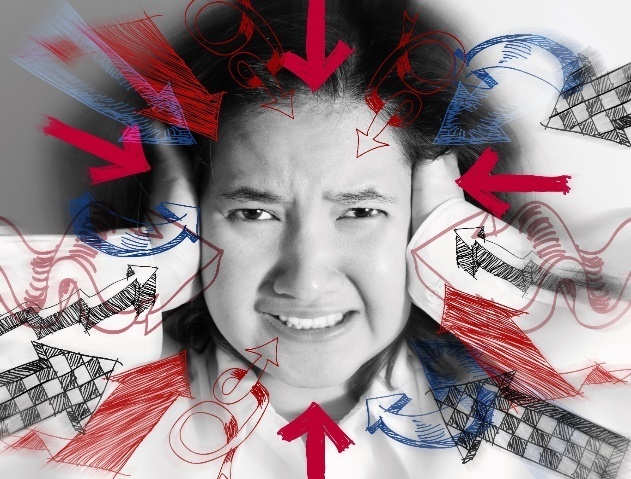 здорового питания.Эмоциональные проявления:Тревога, беспокойство;Потеря веры в себя, снижение самооценки;Перепады настроения, раздражительность, плаксивость, гневливость, агрессия;Негативизм (протест, восприятие всего в «черном цвете»).Причины эмоциональных нарушений:Общий тревожный фон. Задолго до ЕГЭ (с начальной школы) начинается нагнетание обстановки относительно экзаменов подобного формата (ВПР, ОГЭ, ЕГЭ).Боязнь выглядеть неудачникомОтветственность перед окружающими, «должен оправдать ожидания»Колебания при выборе профессииМатериальные затратыПровальные стратегии для родителей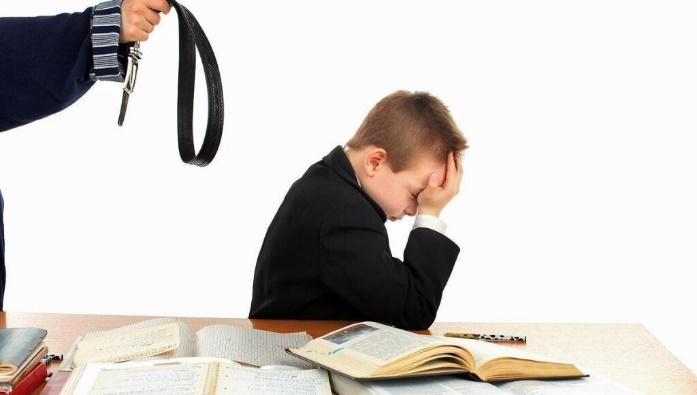  и педагогов:Запугивание;Упреки;Давление;Ультиматумы;Сравнение с другими.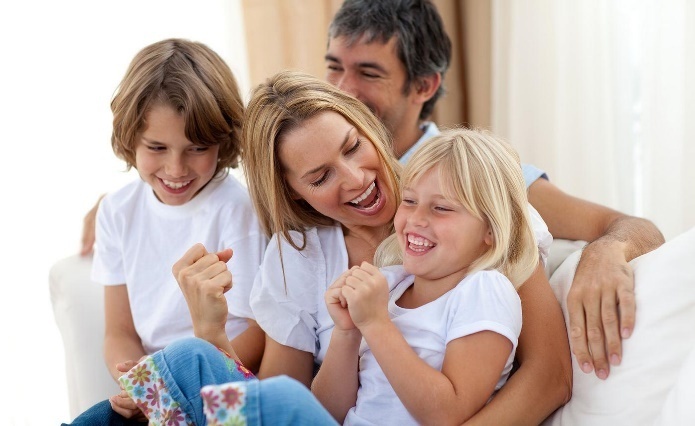 Удачная стратегия для родителей и педагогов:Ясность и понятность действий;Адекватная и трезвая оценка ситуации;Выстраивание линии поведения соответственно с принципами психологической безопасности (уважительное отношение, поддержка, забота);Наличие плана «Б».Профилактика экзаменационного стресса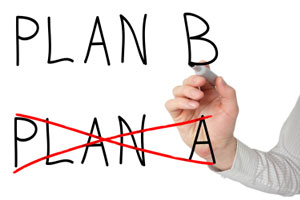 РЕКОМЕНДАЦИИ ПО ВЕДЕНИЮ БЕСЕДЫ С ПОДРОСТКОМУПРАЖНЕНИЯ, ОБУЧАЮЩИЕ СПРАВЛЯТЬСЯ СО СТРЕССОМ В МОМЕНТЕСистема психологической саморегуляции– один из наиболее эффективных методов. В основе лежат такие практические навыки, как:Расслабление мышц, позволяющее добиться снятия напряжения как физического, так и психологического.Успокаивающее дыхание, мягко уравновешивающее душевное состояние человека (не случайно слова «душа» и «дышать» происходят от одного корня). Наблюдение за телесными ощущениями и управление ими, устранение болезненных и дискомфортных ощущений, связанных с отрицательными эмоциями.Создание положительного эмоционального настроя, душевного равновесия. Техника релаксации «Думайте нежно» позволяет расслабить какую-то конкретную часть тела. С помощью воображения она снимает физическое напряжение.Направьте внимание на напряженную мышцу. Вообразите, что она постепенно превращается во что-то мягкое (горящую свечу, глину, вату и т.п.).Важно представить этот процесс пошагово, например: воск свечи тает, и капля за каплей капает вам на руку, Вы ощущаете его тепло, Ваши мышцы начинают расслабляться.Пример дыхательных упражнений:- “коробка” – на 4 счета вдох, на 4 счета задержка дыхания, на 4 счета выдох;- “дыхательная гимнастика” – медленно вдохните полный грудью, до самого предела, затем задержите дыхание на пару секунд, сверните губы в трубочку и медленно выдыхайте, считая до 20.Техника “заземление”: концентрация на внешних раздражителях с использованием органов чувств (сконцентрироваться по очереди на запахе, звуке, на том, что видите и что можете потрогать. Постарайтесь описать каждый стимул).! Если упражнение ослабляет напряжение хотя бы на 20%, Вам стоит его использовать !Экзамен – это лишь одно из тех многочисленных испытаний, которые встретят на своем пути наши дети.Главная задача родителей, педагогов и психологов – максимально помочь им в этот непростой период – дать те знания, умения и навыки, которые помогут справиться с экзаменами, проявить себя и, преодолев это испытание, идти дальше по жизни к новым высотам уверенными в себе и своих силах.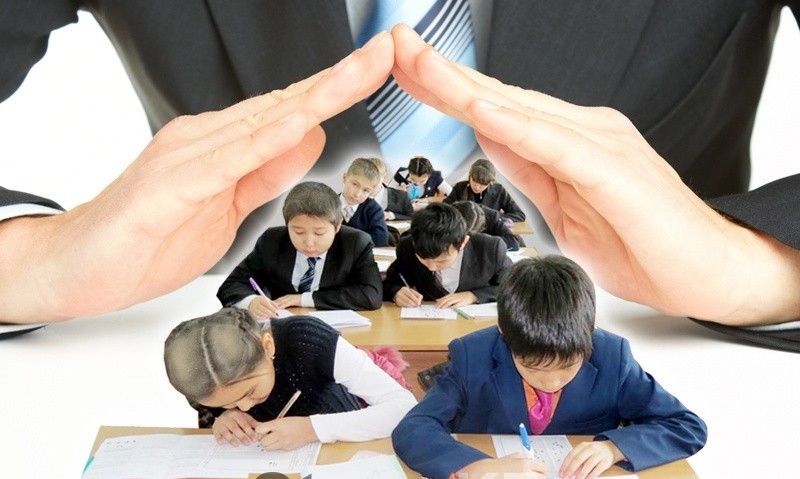 Принятие, поддержка, одобрение, уверенность близких в ребенкеФормирование эмоциональной устойчивости с раннего возраста Реализация ребенка в различных сферах жизниФормирование ситуации успехаПредоставлять ребенку с раннего возраста право выбора, чтобы он научился осознавать ответственность и просчитывать последствия своих действий Формированиедоверительных отношений«Ребенок – гость в твоем доме. Накорми, выучи и отпусти».Понятие долга и ответственности перед близкими не должно переходить в патологическую формуПредложите подростку несколько вариантов решения финансовых проблем (Перераспределить траты, использовать собственные средства, использовать собственные средства и т.п.)Материальные траты не должны быть укоромВсегда имейте ПЛАН «Б»Всегда имейте ПЛАН «Б»Всегда имейте ПЛАН «Б»! Экзамен (ЕГЭ, ОГЭ) можно пересдать !! Планируйте поступление в несколько мест (при успешной и недостаточно успешной сдаче экзамена) !! Рассмотрите вариант «свободного плавания», поиска «себя», временных подработок и т.п. !ЕСЛИ ВЫ СЛЫШИТЕСКАЖИТЕНЕ ГОВОРИТЕ«Ненавижу учебу, одноклассников и т.п....»«Что происходит у нас, из-за чего ты себя так чувствуешь?» «Когда я был в твоем возрасте...  да ты просто лентяй!»«Все кажется таким безнадежным...» «Иногда все мы чувствуем себя подавленными. Давай подумаем, какие у нас проблемы и какую из них надо решить в первую очередь»«Подумай лучше о тех, кому еще хуже, чем тебе»«А если у меня не получится?» «Если не получится, я буду знать, что ты сделал все возможное. И у нас есть план «Б»!«Если не получится – значит, ты недостаточно постарался!»«Вы не понимаете меня!»«Расскажи мне, как ты себя чувствуешь. Я действительно хочу понять»«Кто же может понять молодежь в наши дни?»«Всем было бы лучше без меня!» «Ты много значишь для нас, ты очень важен и дорог нам. Я переживаю за тебя. Скажи мне, что происходит». «Не говори глупостей. Давай поговорим о чем-нибудь другом»